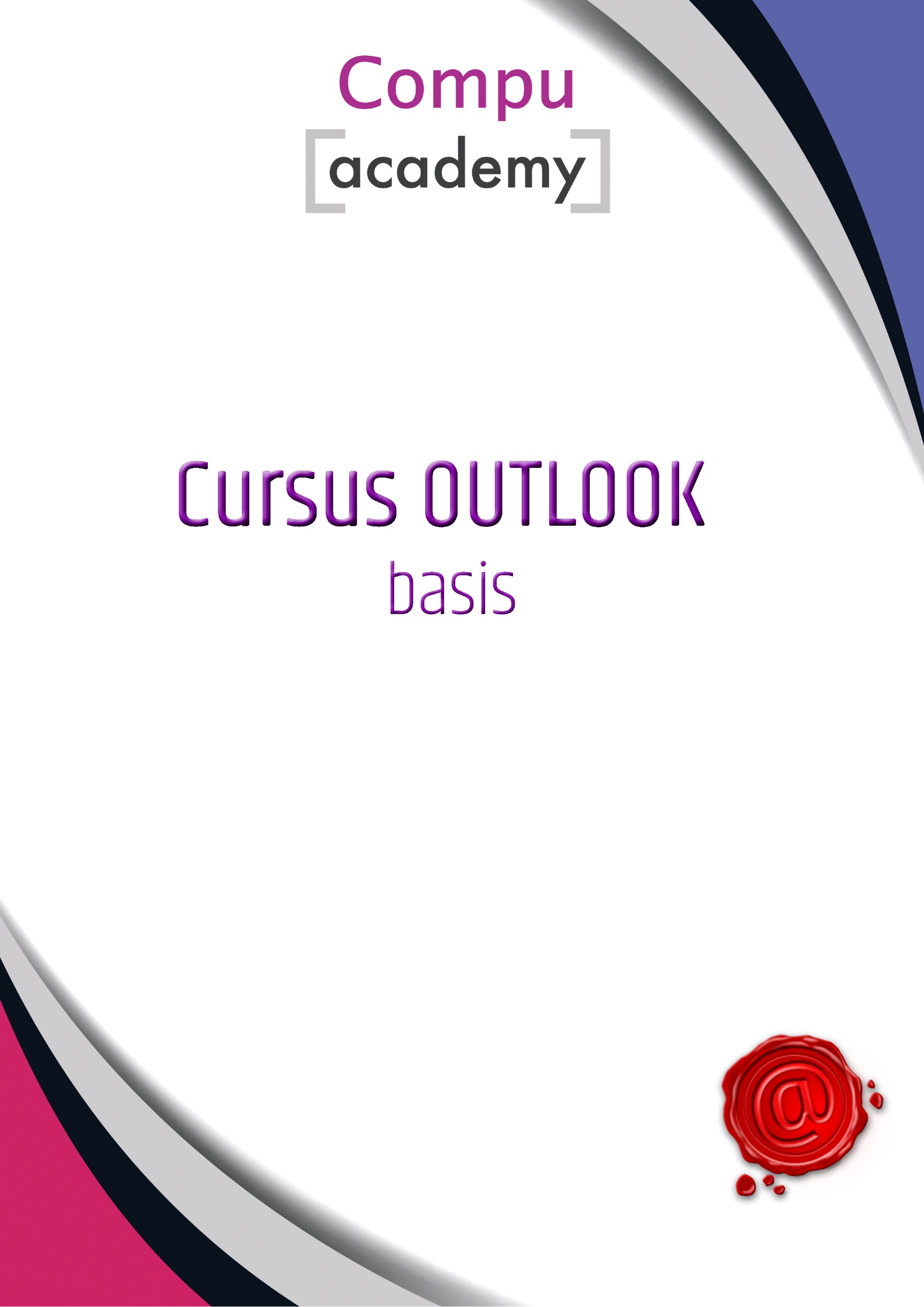 OUTLOOK voor beginners 
Berichten opmaken en verzendenNieuw bericht verzendenMicrosoft Outlook openenNieuwe email (linkerboven hoek)Aan (adresboek 1x klik)Typ 1e letter van adres2x klik op adres - OKOnderwerp invullen - Bericht typen VerzendenHet bericht staat nu in de map Verzonden items (betekent niet dat het ook aan is gekomen)Klik Postvak in en knop Verzenden/ontvangen, geen foutmelding betekend bericht aangekomenBericht BeantwoordenGeef een antwoord/reactie op het bericht wat de docent u toestuurtHaal het bericht direct binnen met de knop Verzenden/ontvangenKlik 1x op het nieuwe bericht tot het blauw is en dan op de knop BeantwoordenGeef een reactie in het bestaand bericht en verzend het op de knop VerzendenBericht met bijlage verzendenNieuwe e-mail (linkerboven hoek)Aan (adresboek openen 1x klik)Typ 1e letter van adres - 2x klik op adres – of 1x klik adres/naam en dan op Aan - OKOnderwerp invullen - Bericht opstellen Bestand  (Paperclip) aanklikken (Verkennen verschijnt)Gewenst map openen en bestand zoeken (Bijv. een opdracht van Word of Windows)2x klik op het bestand – VerzendenBericht op een bepaald tijdstip verzendenNieuw E-mail bericht openenMaak het bericht opOptie in menubalkBezorging uitstellen aanklikkenAntwoorden verzenden naar: gewenst email adres.Niet bezorgen voor: aanvinkenDatum en Tijd instellen - SluitenVerzenden (bericht staat in de wacht in Postvak uit)